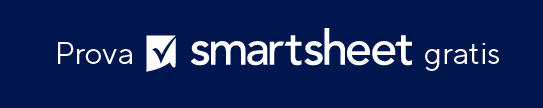 MODELLO DI STIMA DEI COSTI DI ATTIVITÀ						 						DICHIARAZIONE DI NON RESPONSABILITÀQualsiasi articolo, modello o informazione sono forniti da Smartsheet sul sito web solo come riferimento. Pur adoperandoci a mantenere le informazioni aggiornate e corrette, non offriamo alcuna garanzia o dichiarazione di alcun tipo, esplicita o implicita, relativamente alla completezza, l’accuratezza, l’affidabilità, l’idoneità o la disponibilità rispetto al sito web o le informazioni, gli articoli, i modelli o della relativa grafica contenuti nel sito. Qualsiasi affidamento si faccia su tali informazioni, è pertanto strettamente a proprio rischio.TITOLO PROGETTOCLIENTEPROJECT MGRDATA DI CREAZIONEDATA DELL'ULTIMO AGGIORNAMENTOWBSRISORSACOSTI DIRETTICOSTI INDIRETTIRISERVAINTERVALLOSTIMAMETODOIPOTESI E VINCOLILIVELLO DI FIDUCIAINFORMAZIONI SUPPLEMENTARIStruttura di ripartizione del lavoroLavoro, servizio, attrezzatura, materiale, ecc.Costi specifici del progetto: forniture, formazione, personale, ecc.Costi non specifici del progetto: affitto, utenze, ecc. Fondi per spese impreviste a disposizioneStima dei costiIntervallo di stima definito$00 – $00Parametrico, analogo, a tre punti, bottom-up, ecc.Ipotesi: costo del lavoro, ecc. e vincoli notiScala da 1 a 10 del livello di affidabilità dell'accuratezza della stimaEventuali informazioni aggiuntive relative al costo dettagliato1.1.1